Всероссийская акция  «Внимание - дети!» 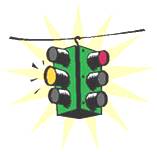 В целях предупреждения дорожно-транспортного травматизма, обеспечения безопасности передвижения транспортных средств с детьми, предупреждения краж и угонов автотранспорта несовершеннолетними в 5 «а» и  6 «а» классах был проведен ряд мероприятий. Это беседы,  классные часы, проведены рейды и операции: «Внимание - юный пешеход», «Внимание – дети!», «Безопасные дороги – детям»Проведен учет учащихся, имеющих велосипеды. Со всеми ребятами проведен инструктаж по ПДД для велосипедистов. Учащиеся классов приняли участие в акции «Письмо водителю». Ребята написали обращение к водителям о соблюдении ПДД как гарантии безопасности детей. Проведен тематический классный час «Путь домой» с целью профилактики несчастных случаев с детьми на дороге. Обучающиеся приобрели знания и навыки поведения на улице и дороге, произвели корректировку маршрута из дома в школу и из школы домой. Проведены практические занятия на транспортной площадке «Юный пешеход» возле парка «Деревня Простоквашино» по ознакомлению школьников с правилами дорожного движения, воспитанию у них навыков безопасного поведения на дороге.Законы на проезжей части суровы, они зачастую наказывают тех, кто их нарушает. Чтобы научить детей охранять свою жизнь и безопасность, взрослые должны не просто вооружить их знаниями правил, но и как можно чаще предоставлять ребятам возможность применять эти знания в различных ситуациях. Классные руководители: Ярыч М. И., Стыцко Н.В.